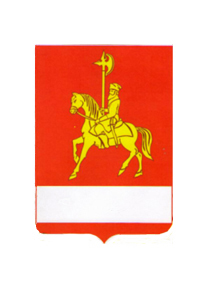 АДМИНИСТРАЦИЯ КАРАТУЗСКОГО РАЙОНАПОСТАНОВЛЕНИЕ07.07.2021                                     с. Каратузское                                      №  553-пО внесении изменений в постановление администрации Каратузского района от 12.05.2020 № 401-п «О дополнительных мерах, направленных на предупреждение распространения коронавирусной инфекцией, вызванной 2019-nCoV, на территории Каратузского района»В соответствии с Федеральным законом от 21.12.1994 № 68-ФЗ "О защите населения и территорий от чрезвычайных ситуаций природного и техногенного характера", Федеральным законом от 17.09.1998 № 157-ФЗ "Об иммунопрофилактике инфекционных болезней", Федеральным законом от 30.03.1999 № 52-ФЗ "О санитарно-эпидемиологическом благополучии населения", Федеральным законом от 30.12.2020 № 492-ФЗ "О биологической безопасности в Российской Федерации", Указом Президента Российской Федерации от 11.05.2020 № 316 "Об определении порядка продления действия мер по обеспечению санитарно-эпидемиологического благополучия населения в субъектах Российской Федерации в связи с распространением новой коронавирусной инфекции (COVID-19)", Указом губернатора Красноярского края от 5 июля 2021 года № 205-уг "О внесении изменений в указ Губернатора Красноярского края от 27.03.2020 № 71-уг "О дополнительных мерах, направленных на предупреждение распространения коронавирусной инфекции, вызванной 2019-nCoV, на территории Красноярского края", Законом Красноярского края от 10.02.2000 № 9-631 "О защите населения и территории Красноярского края от чрезвычайных ситуаций природного и техногенного характера", учитывая письма Управления Федеральной службы по надзору в сфере защиты прав потребителей и благополучия человека по Красноярскому краю от 22.06.2021 № 24-00-17/02-9046-2021, от 29.06.2021 № 24-00-17/02-9380-2021, решение краевой комиссии по предупреждению и ликвидации чрезвычайных ситуаций и обеспечению пожарной безопасности от 05.07.2021 № 35, руководствуясь ст.22, 26 Устава муниципального образования «Каратузский район» Красноярского края ПОСТАНОВЛЯЮ: 1.Внести в  постановление администрации Каратузского района от 12.05.2020 № 401-п «О дополнительных мерах, направленных на предупреждение распространения коронавирусной инфекцией, вызванной 2019-nCoV, на территории Каратузского района» следующие изменения:в преамбуле:слова "от 16.06.2021 № 24-00-17/02-8729-2021," заменить словами "от 16.06.2021 № 24-00-17/02-8729-2021, от 22.06.2021 № 24-00-17/02-9046-2021, от 29.06.2021 № 24-00-17/02-9380-2021";слова "от 17.06.2021 № 28," заменить словами "от 17.06.2021 № 28, от 05.07.2021 № 35,";пункт 1.5 изложить в следующей редакции:"1.5. Установить, что хозяйствующие субъекты, оказывающие услуги общественного питания, осуществляют деятельность при условии:1) запрета функционирования танцевальных зон и площадок, расположенных в организации общественного питания;2) соблюдения режима работы с 7 до 23 часов по местному времени.Установить, что действие ограничения, предусмотренного подпунктом 2 настоящего пункта, не распространяется на случаи:обслуживания на вынос без посещения гражданами организаций общественного питания;доставки заказов;работы столовых, буфетов, кафе и иных предприятий общественного питания, осуществляющих организацию питания для работников организаций;работы хозяйствующих субъектов, оказывающих услуги общественного питания и расположенных на территориях аэропортов, железнодорожных вокзалов и железнодорожных станций, автовокзалов и автостанций;работы организаций общественного питания и пунктов общественного питания в зданиях, строениях, сооружениях, предназначенных для обслуживания участников дорожного движения по пути следования (объектах дорожного сервиса), расположенных в границах полос отвода или в границах придорожных полос автомобильных дорог общего пользования федерального значения (в пределах территории Красноярского края), регионального и межмуниципального значения Красноярского края.";в абзаце первом пункта 1.8 слова "не более чем на 75 % от общей вместимости" заменить словами "не более чем на 50 % от общей вместимости";в пункте 2:дополнить подпунктами 6 и 8 следующего содержания:«6) деятельность хозяйствующих субъектов, оказывающих услуги общественного питания, с 23 до 7 часов следующего дня по местному времени, за исключением случаев, установленных абзацами вторым - седьмым подпункта 2 пункта 1.5 настоящего постановления;8) деятельность в области отдыха и развлечения, осуществляемую с использованием разных аттракционов (включая механические и водные аттракционы, игры), расположенных в помещениях, зданиях, сооружениях, а также на открытом воздухе.»;в пункте 2.9.2:в абзаце пятом слова "не более 75 % от единовременной пропускной способности спортивного сооружения" заменить словами "не более 50 % от единовременной пропускной способности спортивного сооружения";в абзаце шестом:слова "на 2020, 2021 годы" заменить словами "на 2021 год";слова "не более 75 % от общей вместимости места проведения мероприятия и равномерной рассадкой зрителей" заменить словами "не более 50 % от общей вместимости места проведения мероприятия и равномерной рассадкой зрителей";дополнить пунктом 3.11.7 следующего содержания:"3.11.7. Рекомендовать работодателям, деятельность которых не приостановлена в соответствии с федеральными и краевыми правовыми актами, направленными на предупреждение распространения коронавирусной инфекции, вызванной 2019-nCoV, оказать содействие медицинским организациям в проведении вакцинации работников (исполнителей по гражданско-правовым договорам) против коронавирусной инфекции, вызванной 2019-nCoV, и создавать условия для ее прохождения работниками (исполнителями по гражданско-правовым договорам).".2. Опубликовать настоящее постановление на «Официальном сайте администрации Каратузского района (www.karatuzraion.ru).3. Контроль за исполнением настоящего постановления оставляю за собой.4. Настоящее постановление вступает  в силу с 7 июля 2021 года, но не ранее дня, следующего за днем его официального опубликования  в периодическом печатном издании «Вести муниципального образования «Каратузский район»». Глава района                                                                                          К.А. Тюнин